План-конспект занятия по рисованию (младшая группа) на тему Русская народная игрушка "матрешка"
Подготовила воспитатель Масленикова А.С.Словарная работа: красный, желтый, зеленый, матрешка, платок, сарафан, фартук, большая, маленькая, украшать.Материал:1.Большая матрешка, маленькая матрешка; 2.Ватные палочки по количеству детей гуашь красная, желтая и зеленая; 3.Запись русской народной мелодии »Матрешки»; 4.Силуэт матрешки, приклеенный на картон.Д:-Здравствуйте!В:-Я на ярмарке была,И игрушки выбирала, Принесла корзину вам,В ней игрушки не простые,А волшебно-расписные,Много кукол деревянных,Круголицых и румяных,В разноцветных сарафанах,На столе они живут,Подскажите как же их зовут?Это Матрешки. Поговорите с ребенком о наряде матрешки, какого цвета платочек и сарафан, и что нарисовано у нее на фартуке.Для рисования необходимо подготовить  заготовки матрешки из бумаги или из картона.А украшать мы будем так. Левой рукой придерживаем матрешку, а в правую берем ватную палочку. Обмакиваем палочку в зеленую краску и примакиваем, рисуя горошки, делая несколько точек по всему фартуку. Посмотрите какие матрешки у вас получились яркие, нарядные.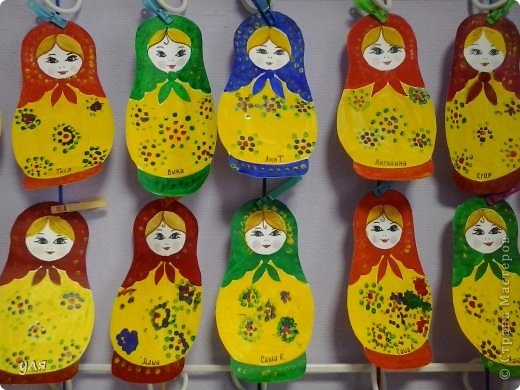 Успехов!!!